DOUGLAS A. DUCEY  Governor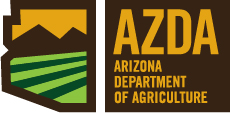 MARK W. KILLIAN       DirectorArizona Department of Agriculture(602) 542-0990 FAX (602) 542-5420Notice of Meeting Agenda of the Arizona Department of Agriculture’s Statewide Brand Advisory Committee	Pursuant to A.R.S. § 38-431.02 notice is hereby given to the members of the Arizona Department of Agriculture’s Statewide Brand Advisory Committee and to the general public that the Arizona Department of Agriculture’s Statewide Brand Advisory Committee (Committee) will hold a meeting open to the public on Tuesday, February 26, 2019, beginning at 1:00 p.m. at 1688 W. Adams Street; Phoenix, AZ, in Room 206.  The agenda for the meeting is as follows:Call to Order.							Jim ManosRoll Call.								Jessica GomezBrand Review/Discussion by Committee.				Review of brands for determination of original brands.Next Steps.								Chris McCormack (Information, Discussion, and Action) Committee will discuss the procedure for moving forward.   6.    Call to the Public.					This is the time for the public to comment.  Members of the Committee may not discuss items that are not specifically identified on the agenda.  Therefore, pursuant to A.R.S. § 38-431.01 (H), action taken as a result of public comment will be limited to directing staff to study the matter, responding to any criticism or scheduling the matter for further consideration and decision at a later date.	 7.    Next Meeting.          TBD Person(s) with disabilities may request a reasonable accommodation, such as a sign language interpreter, by contacting Melissa Meek at (602) 542-0925 (voice), or 1-800-367-3839 (TDD Relay).  Requests should be made as early as possible to allow time to arrange the accommodation.	